School: ……………………………………………………………………..…………………….Name: ……………………………………………………..… Adm. No.……………Class………Sign: ………………………………. Date: ………………442/1ART AND DESIGNTERM 2FORM 41½HRS.EVALUATION TESTKenya Certificate of Secondary Education 442/1: ART AND DESIGN20221½HRSINSTRUCTIONSWrite your Name, Adm. No and Class in the spaces provided above.This paper consists of THREE Sections A, B and C.Answer ALL the questions in Section A and B.Answer any ONE question from Section C.All answers should be written in the spaces provided.Where drawings and diagrams are appropriate they should be included within the text of you answer.Candidate should write their answers in English.This paper consists of 9 printed pages. Check to ascertain that all the pages are printed.All the best.Section A: (20 marks)(Answer all the questions in the spaces provided)a) Study the illustration given and answer the questions that follow.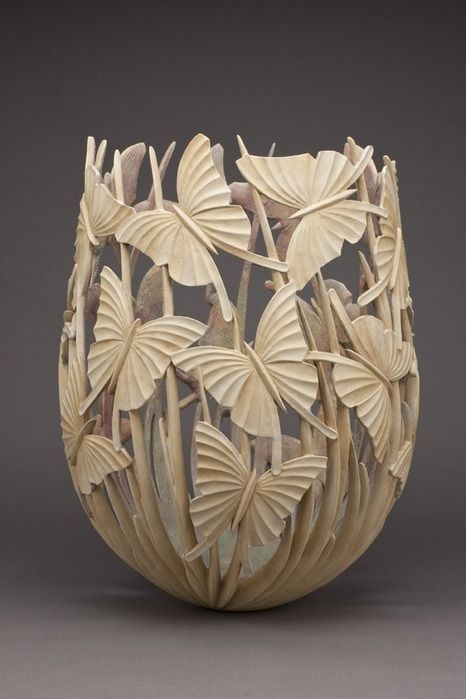 Mention the appropriate technique that was used to produce it.   			(1mk)…………………………………………………………………………………………………………………………………………………………………………………………........Mention any one tool and material used. 					(2mks)……………………………………………………………………………………………………………………………………………………………………………………………………………………………………………………………………………………………....b) Explain the smearing technique of drawing forms. 					(1mk)………………………………………………………………………………………………………………………………………………………………………………………………………………………………………………………………………………………………………………………………………………………………………………………………………………………………c) State and explain any material that is used in clay correction during the preparation process. (2mks)………………………………………………………………………………………………………………………………………………………………………………………………………………………………………………………………………………………………………………………………………………………………………………………………………………………………………………………………………………………………………………………………………d) How can ornaments be used to preserve a nation’s heritage? (1mk)………………………………………………………………………………………………………………………………………………………………………………………………………………………………………………………………………………………………………………………………………………………………………………………………………………………………e) Give any two factors to consider in packaging design.  (2mks)………………………………………………………………………………………………………………………………………………………………………………………………………………………………………………………………………………………………………………………………………………………………………………………………………………………………f) State any four tools used in weaving.  (2mks)………………………………………………………………………………………………………………………………………………………………………………………………………………………………………………………………………………………………………………………………………………………………………………………………………………………………………………………………………………………………………………………………………g) Study the diagram below and answer the questions that follow.					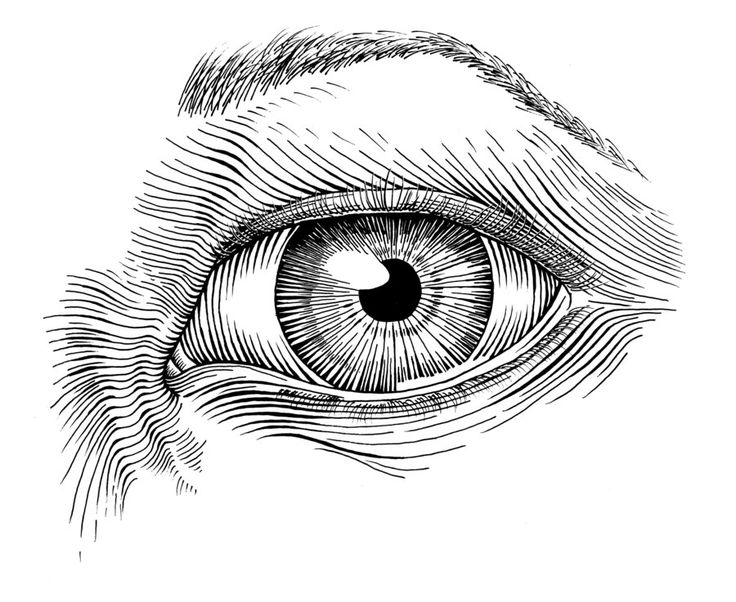 i. State the most outstanding element used in the picture.		                                         (1mk)………………………………………………………………………………………………………………………………………………………………………………………………………………	ii. Explain one use of the above-mentioned element.                                                               (1mk)……………………………………………………………………………………………………………………………………………………………………………………………………………………………………………………………………………………………………………………....h) Distinguish between a monochromatic colour scheme and an analogous colour scheme. (2mks)………………………………………………………………………………………………………………………………………………………………………………………………………………………………………………………………………………………………………………………………………………………………………………………………………………………………i)  Illustrate and state the importance of a view finder in Art. (2mks)………………………………………………………………………………………………………………………………………………………………………………………………………………………………………………………………………………………………………………………j) Explain the 3 techniques of making marks on a surface. (3mks)………………………………………………………………………………………………………………………………………………………………………………………………………………………………………………………………………………………………………………………………………………………………………………………………………………………………………………………………………………………………………………………………………………………………………………………………………………………………………………………………………………………………………………………………………………………Section B: 25mksa) Identify the stage and approach of drawing the illustration given is.   (1mk)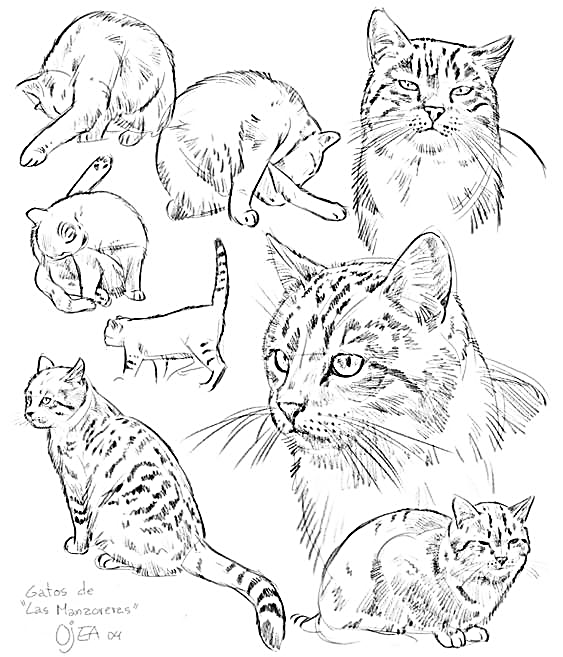 Stage…………………………………………………………………………………………………Approach…………………………………………………………………………………………….b) Highlight any two advantages of using the above mentioned approach and 2 disadvantages.                                   (4mks) ………………………………………………………………………………………………………………………………………………………………………………………………………………………………………………………………………………………………………………………………………………………………………………………………………………………………………………………………………………………………………………………………………………………………………………………………………………………………………………………………………………………………………………………………………………………a) Differentiate between tritik and discharge technique of decorating fabric in terms of the process. 										(2mks)………………………………………………………………………………………………………………………………………………………………………………………………………………………………………………………………………………………………………………………………………………………………………………………………………………………………………………………………………………………………………………………………………………………………………………………………………………………………………………b) Explain the importance of using shellac on a silk screen as opposed to varnish.    	(1mk)………………………………………………………………………………………………………………………………………………………………………………………………………………………………………………………………………………………………………………………c) Define serigraphy as a printing process and mention two techniques used under the process.(2mks)………………………………………………………………………………………………………………………………………………………………………………………………………………………………………………………………………………………………………………………………………………………………………………………………………………………………………………………………………………………………………………………………………………………………………………………………………………………………………………a) Identify the types of illustrations shown.  						(3mks)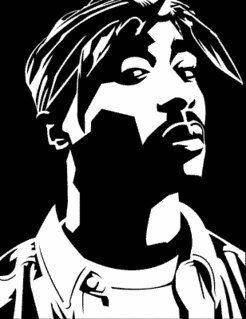 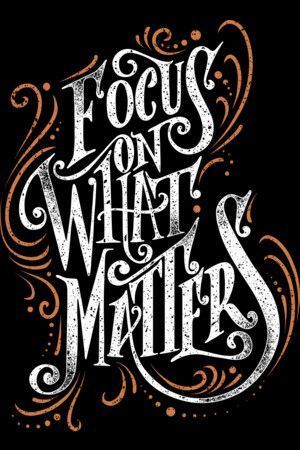 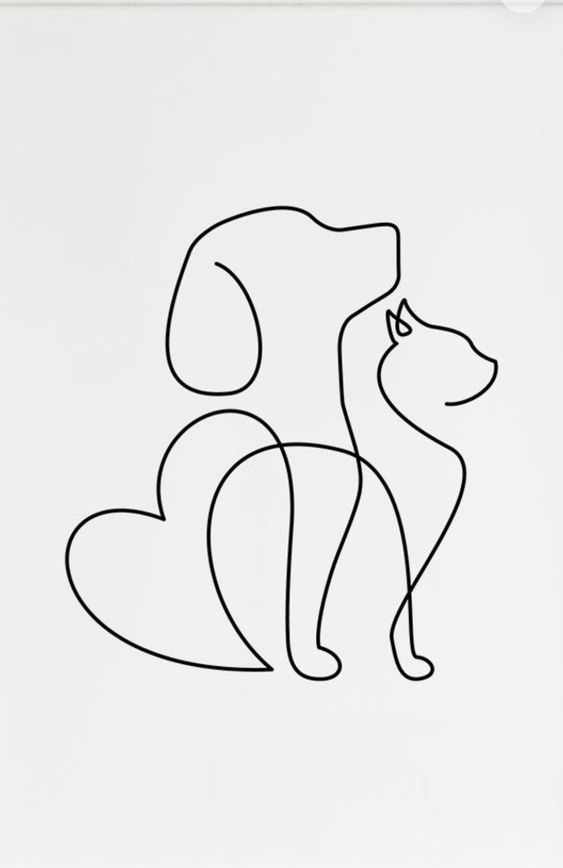 ……………………………………………………………………………………………………….b) Explain the importance of illustrations in a graphic artwork.				(2mks)………………………………………………………………………………………………………………………………………………………………………………………………………………………………………………………………………………………………………………………………………………………………………………………………………………………………a) Explain the mosaic technique under the following:support 									             (1mk)………………………………………………………………………………………………………………………………………………………………………………………………pasting 										(1mk)………………………………………………………………………………………………………………………………………………………………………………………………materials									(1mk)………………………………………………………………………………………………………………………………………………………………………………………………b) Outline the importance of interstices in a Mosaic artwork.			             (2mks)………………………………………………………………………………………………………………………………………………………………………………………………………………………………………………………………………………………………………………………………………………………………………………………………………………………………a) Differentiate between visual symbols and corporate symbols. 				(1mk)………………………………………………………………………………………………………………………………………………………………………………………………………………………………………………………………………………………………………………………………………………………………………………………………………………………………b) Identify and list four components of a badge.						 (4mks)………………………………………………………………………………………………………………………………………………………………………………………………………………………………………………………………………………………………………………………………………………………………………………………………………………………………………………………………………………………………………………………………………………………………………………………………………………………………………………Section C: (15mks)(Answer only one question in this section in the space provided after question 9)a) Define the batik technique.  								 (1mk)b) Explain how wax is molten for the batik process. Why?				 (2mks)c) Discuss how you would produce a decorated fabric in 3 colours using the batik technique. (10mks)d) Outline how to finish the fabric. 							(2mks)a) What do you understand by the term printmaking					 (1mk)b) Explain the following printing techniques 						(8mks)Relief printingIntaglioSerigraphyLithographyc) Mention and explain the tools used in any three techniques mentioned above.	 	(6mks)9. a) Discuss the following hand building techniques. 					(12mks)					SlabPinchScoopb) Outline the importance of: 									(3mks)Slaking dayKneadingStoring dayAnswers.………………………………………………………………………………………………………………………………………………………………………………………………………………………………………………………………………………………………………………………………………………………………………………………………………………………………………………………………………………………………………………………………………………………………………………………………………………………………………………………………………………………………………………………………………………………………………………………………………………………………………………………………………………………………………………………………………………………………………………………………………………………………………………………………………………………………………………………………………………………………………………………………………………………………………………………………………………………………………………………………………………………………………………………………………………………………………………………………………………………………………………………………………………………………………………………………………………………………………………………………………………………………………………………………………………………………………………………………………………………………………………………………………………………………………………………………………………………………………………………………………………………………………………………………………………………………………………………………………………………………………………………………………………………………………………………………………………………………………………………………………………………………………………………………………………………………………………………………………………………………………………………………………………………………………………………………………………………………………………………………………………………………………………………………………………………………………………………………………………………………………………………………………………………………………………………………………………………………………………………………………………………………………………………………………………………………………………………………………………………………………………………………………………………………………………………………………………………………………………………………………………………………………………………………………………………………………………………………………………………………………………………………………………………………………………………………………………………………………………………………………………………………………………………………………………………………………………………………………………………………………………………………………………………………………………………………………………………………………………………………………………………………………………………………………………………………………………………………………………………………………………………………………………………………………………………………………………………………………………………………………………………………………………………………………………………………………………………………………………………………………………………………………………………………………………………………………………………………………………………………………………………………………………………………………………………………………………………………………………………………………………………………………………………………………………………………………………………………………………………………………………………………………………………………………………………………………………………………………………………………………………………………………………………………………………………………………………………………………………………………………………………………………………………………………………………………………………………………………………………………………………………………………………………………………………………………………………………………………………………………………………………………………………………………………………………………………………………………………………………………………………………………………………………………………………………………………………………………………………………………………………………………………………………………………………………………………………………………………………………………………………………………………………………………………………………………………………………………………………………………………………………………………………………………………………………………………………………………………………………………………………………………………………………………………………………………………………………………………………………………………………………………………………………………………………………………………………………………………………………………………………………………………………………………………………………………………………………………………………………………………………………………………………………………………………………………………………………………………………………………………………………………………………………………………………………………………………………………………………………………………………………………………………………………………………………………………………………………………………………………………………………………………………………………………………………………………………………………………………………………………………………………………………………………………………………………………………………………………………………………………………………………………………………………………………………………………………………………………………………………………………………………………………………………………………………………………………………………………………………………………………………………………………………………………………………………………………………………………………………………………………………………………………………………………………………………………………………………………………………………………………………………………………………………………………………………………………………………………………………………………………………………………………………………………………………………………………………………………………………………………………………………………………………………………………………………………………………………………………………………………………………………………………………………………………………………………………………………………………………………………………………………………………………………………………………………………………………………………………………………………………………………………………………………………………………………………………………………………………………………………………………………………………………………………………………………………………………………………………………………………………………………………………………………………………………………………………………………………………………………………………………………………………………………………………………………………………………………………………………………………………………………SECTIONQUESTIONMAXIMUMMARKSSTUDENT’SSCOREA1 (a-l)20B205B305B405B505B605C15TOTAL60